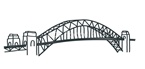 Bridges Medical PracticeTrinity Square Health Centre24 West StreetGateshead, NE8 1AD☎ 0191 300 9889NGCCG.BridgesMedicalPractice@nhs.netWinter Newsletter 2020New staff – We would like to welcome two new GP’s to the team. Dr Fiona Steedman & DrJessica Thompson, working 5 days between them. We also have a new member of admin staff joining the team from January 4th who will be working 5 days a week. 
2) Staff development – Lauren within our Admin team has been on a Phlebotomy training course,     hopefully able to start in-house training and seeing patients early 2021. This shortening waiting times for blood appointments. 
3) Flu campaign – We would like to thank all patients that have attended for their flu vaccine this year, in the current climate we know it has been difficult but hopefully catching the flu can be once less thing to worry about. We vaccinated over 400 patients over the 2 Saturday clinics.4) COVID vaccine – We are expecting a delivery in the coming weeks, supply very limited for the time being. Patients will be contacted as per the Governments group guidance. 
6) Phone first – The surgery still need to follow guidance from NHSE in regards to patient contact (Face to Face) patients will still be seen in person by a GP/Nurse/HCA when necessary as we have throughout the pandemic. Wearing a face mask in the surgery (both, while in the waiting room & in a clinical room) is mandatory. The only exclusions are children under the age of 12 and people with a learning disability. 
7) Coils – From January we will be able to offer coil insertion here at the surgery, if this is something of interest for you then please contact the surgery to book an initial appointment with Kerry Barnett (Nurse Practitioner) she will then book you in for a further appointment. 